Ж И В О П И С Ь1 класс№ заданияТ Е М АМетодические рекомендацииАкаде-мические часыI четверть – 9 учебных недельI четверть – 9 учебных недельI четверть – 9 учебных недельI четверть – 9 учебных недель1Вводная беседа о предмете «Живопись». Жанры живописи. Природа цвета. Цветовой спектр. Хроматические и ахроматические цвета. Знакомство с акварелью. Смешивание цветов. Изучение тёплых и холодных, основных и составных. Знакомство с цветовым тоном, насыщенностью и светлотой.  Акварель, формат А-3.Задача:Выполнить упражнение - выкраски. Тональные и цветовые растяжки.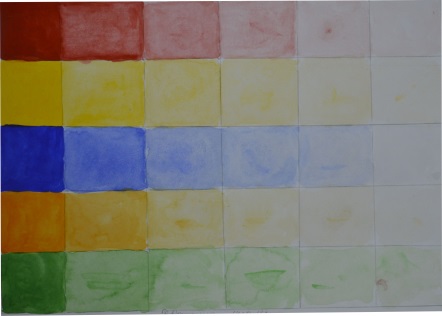 3 часа2Этюд яблока. Гризайль.Понятие тона в живописи, светотень, принципы работы в технике лессировки. Акварель, формат А-5 с полями.Задачи:Знакомство с техникой гризайль.Формирование навыков работы акварельными красками приемом лессировки.Достижение детализации и проработки материальности.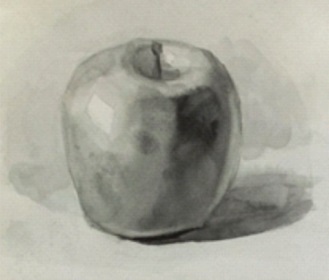 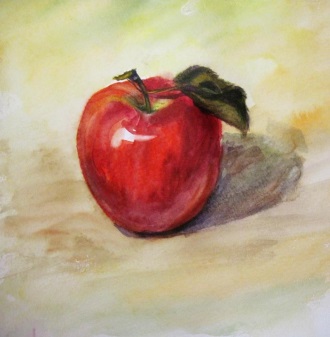 3 часа3Натюрморт с тремя фруктами разными по тону и размеру. Гризайль. Натюрморт с яблоком, персиком, вишенкой. Гризайль. Акварель, формат А-5 с полями.Задачи:Закрепление навыков работы в технике гризайль.Развитие глазомера, чувства пропорций, моторики руки.Формирование навыков работы акварельными красками приемом лессировки.Достижение детализации и проработки материальности.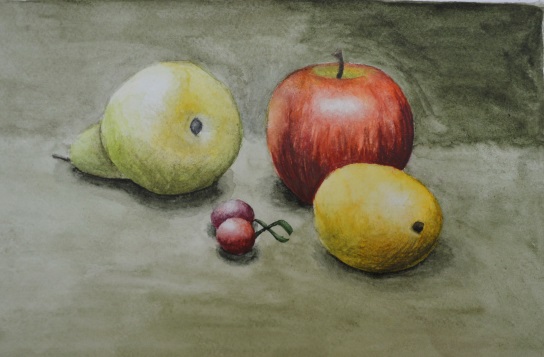 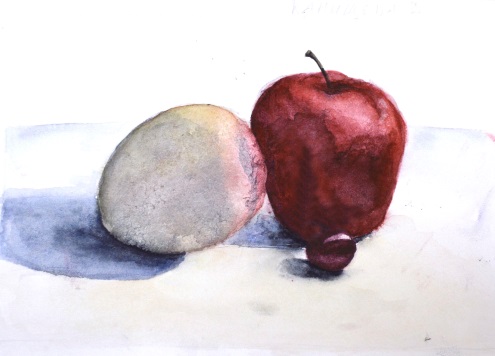 3 часа4Натюрморт с тремя фруктами разными по тону и размеру.Натюрморт с яблоком, персиком, вишенкой на нейтральном фоне. Акварель, формат А-5 с полями.Задачи:Работа в цвете. Понятие цвет, цвет в тоне, колорит.Формирование навыков работы акварельными красками приемом лессировки.Зависимость собственного цвета предмета от освещения и окружающей среды, роль рефлексов в выявлении изображаемой формы и организации пространства.Знакомство с законом тепло-холодности.Развитие глазомера, чувства пропорций, моторики руки.Достижение детализации и проработки материальности.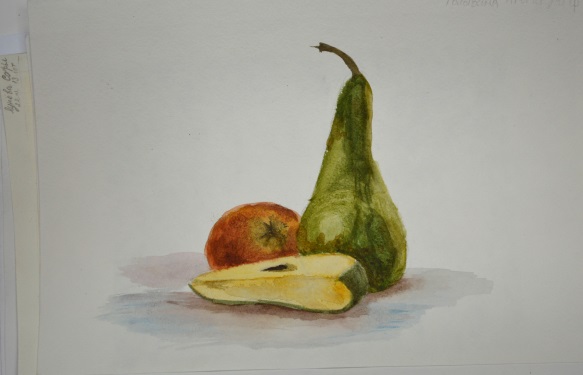 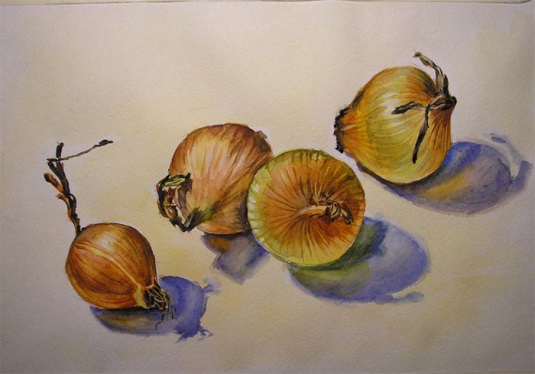 3 часа5Этюды осенних листьев.Этюды на выявление конструктивных и колористических особенностей осенних листьев разных пород деревьев. Листья лежат горизонтально на плоскости перед учеником. Акварель, А-3 с полями. Задачи:Формирование навыков работы акварельными красками различными приемами: лессировка, заливка, вливание цвета, по мокрому.Развитие глазомера, чувства пропорций, моторики руки.Достижение детализации и проработки материальности.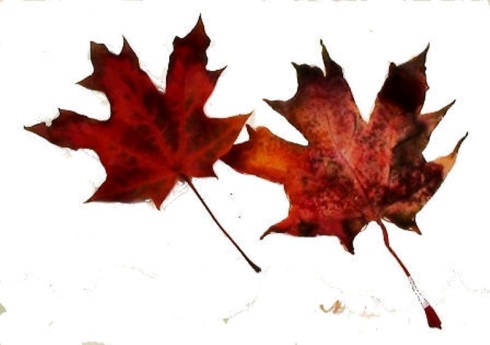 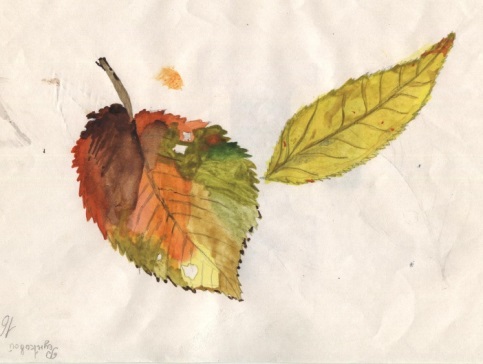 3 часа6-7Натюрморт из 3-х овощей. 1 занятие - построение и начало работы в материале.2 занятие – детальная проработка в цвете, обобщение.Натюрморт, состоящий из баклажана, помидора и красного стручкового перца (или аналогичные по форме). Пространственное решение (нейтральный фон). Акварель, формат А-4 с полями.Задачи:Формирование навыков работы акварельными красками приемом лессировки.Гармония в рамках цветовой гаммы.Зависимость собственного цвета предмета от освещения и окружающей среды, роль рефлексов в выявлении изображаемой формы и организации пространства.Развитие глазомера, чувства пропорций, моторики руки.Достижение детализации.Стремление к материальности.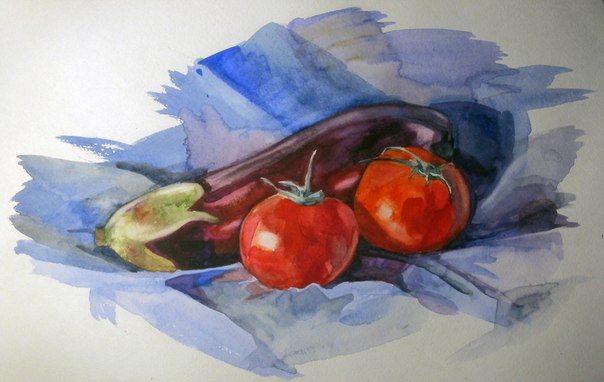 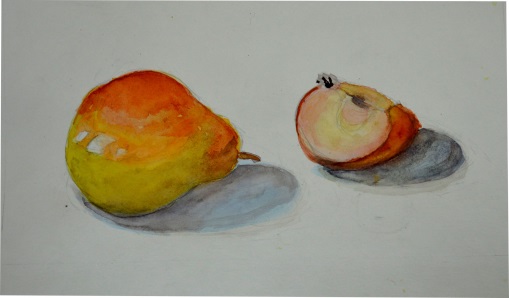 6 часов8-9Натюрморт из предмета цилиндрической формы и фрукта. 1 занятие - построение и начало работы в материале.2 занятие – детальная проработка в цвете, обобщение.Натюрморт, состоящий из керамической кружки простой формы и сливы. Пространственное решение (нейтральный фон).Акварель, формат А-4 с полями.Задачи:Закреплять навыки передачи объема посредством тона.Закреплять навыки работы над светотеневым построением формы.Передача материальности предметов.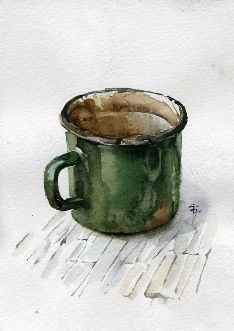 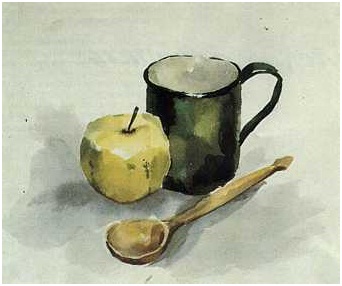 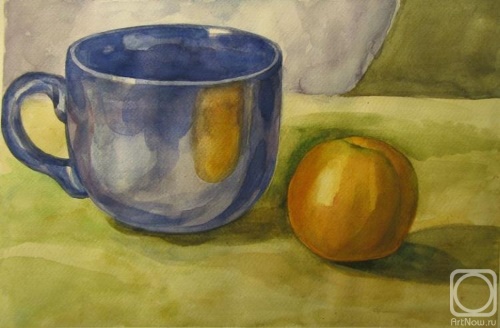 6 часовII четверть – 8 учебных недельII четверть – 8 учебных недельII четверть – 8 учебных недельII четверть – 8 учебных недель1-2Этюд металлического предмета, имеющего в основе цилиндрическую форму и фрукта. Гризайль.1 занятие - построение и начало работы в материале.2 занятие – детальная проработка в тоне, обобщение.Этюд металлического предмета, имеющего в основе цилиндрическую форму и фрукта. Натюрморт из алюминиевого бидона и сливы (темного яблока). Акварель, гризайль, формат А-3 с полями.Задачи:Формирование навыков работы акварельными красками в технике «гризайль»Передача объема в акварельной технике.Развитие глазомера, чувства пропорций, моторики руки.Достижение детализации.Стремление к материальности.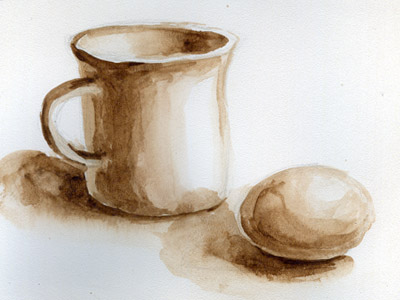 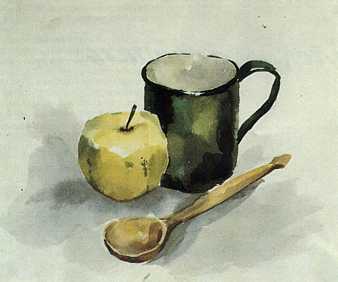 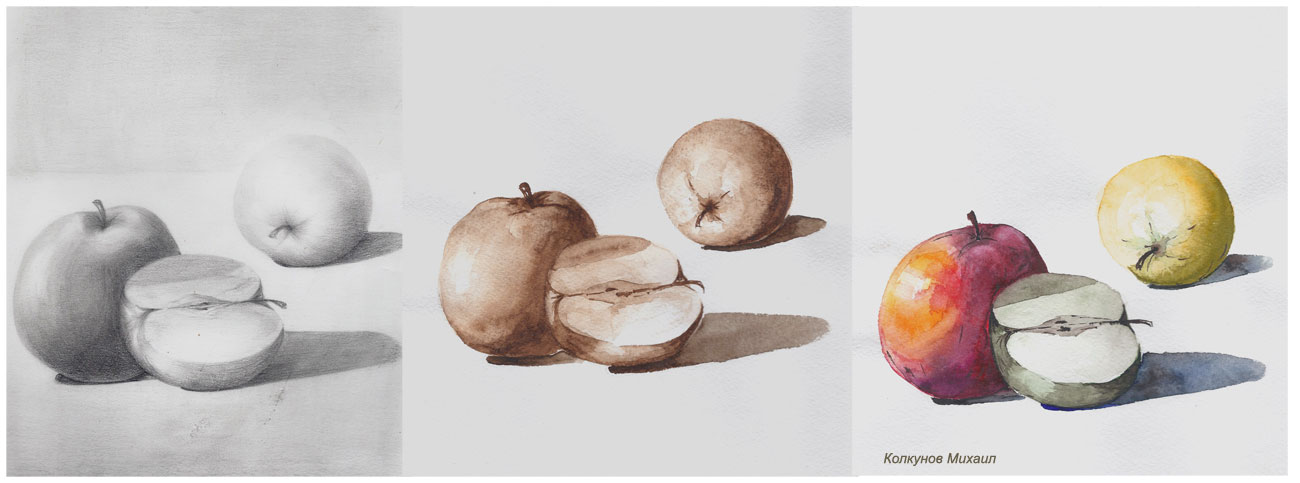 6 часов3-5Этюд цветного предмета, имеющего в основе цилиндрическую форму и фрукта.1 занятие – набросок абриса предметов, начало работы над предметами.2 занятие – продолжение работы над предметами, работа с отражением на предметах.3 занятие – завершение работы над предметами, заливка фона.Натюрморт из эмалированного бидона и сливы (темного яблока). Акварель, формат А-3 с полями.Задачи:Формирование навыков работы акварельными красками в технике лессировки.Передача объема в акварельной технике.Зависимость собственного цвета предмета от освещения и окружающей среды, роль рефлексов в выявлении изображаемой формы и организации пространства.Развитие глазомера, чувства пропорций, моторики руки.Достижение детализации.Стремление к материальности.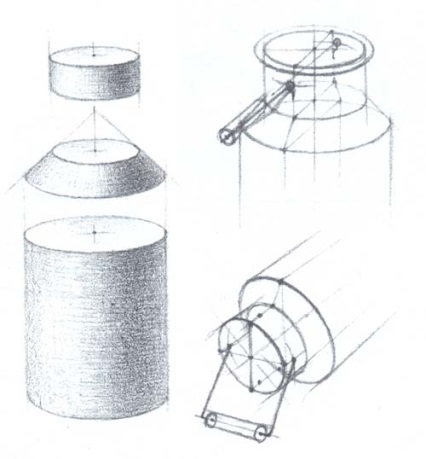 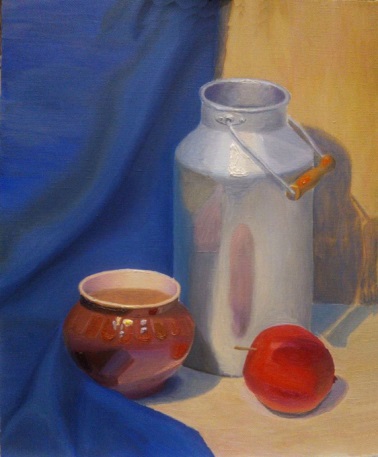 9 часов6-7Натюрморт из предметов, имеющих отражающие поверхности.1 занятие – набросок абриса предметов, начало работы над предметами в материале.2 занятие – завершение работы над предметами, заливка фона.Натюрморт из елочных игрушек (не больше трех) или других схожих по степени отражения предметов. Фон нейтральный, однотонный, без складок. Акварель, формат А-4 с полями.Задачи:Формирование навыков работы акварельными красками в технике лессировки.Передача объема в акварельной технике.Зависимость собственного цвета предмета от освещения и окружающей среды, роль рефлексов в выявлении изображаемой формы и организации пространства.Развитие глазомера, чувства пропорций, моторики руки.Достижение детализации.Стремление к материальности.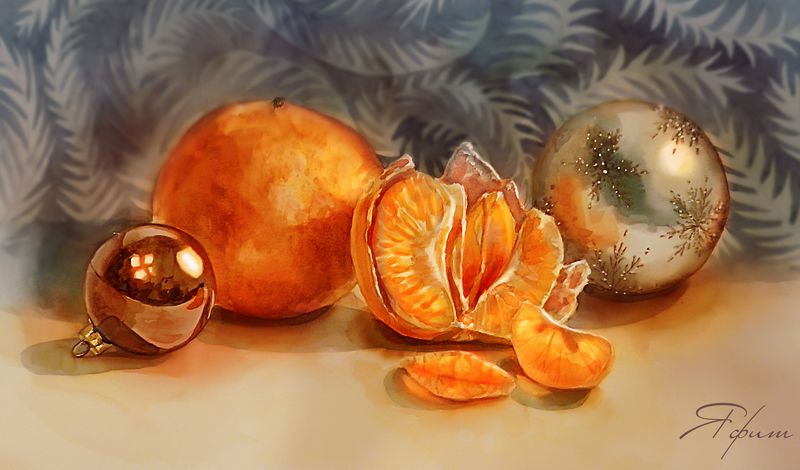 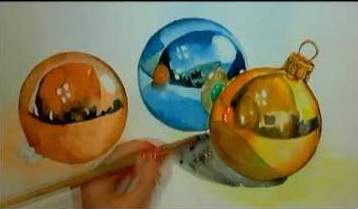 6 часов8Этюд мелких предметов. Зарисовки конфет, батончиков и т.д. Акварель, формат А-4/А-5 с полями.Задачи:Закрепление навыков передачи объема посредством тона, светотеневой моделировки формы.Передача материальности предметов.Закрепление навыка изображения эллипсов.Развитие глазомера, чувства пропорций, моторики руки.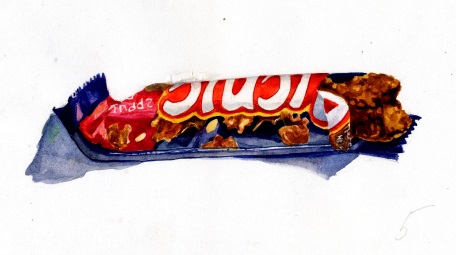 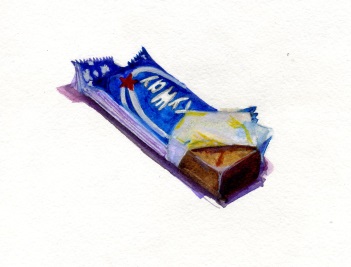 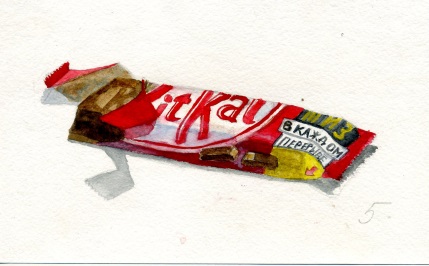 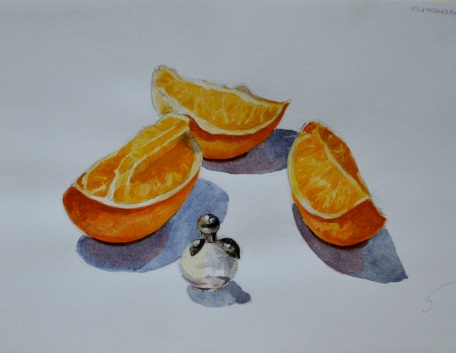 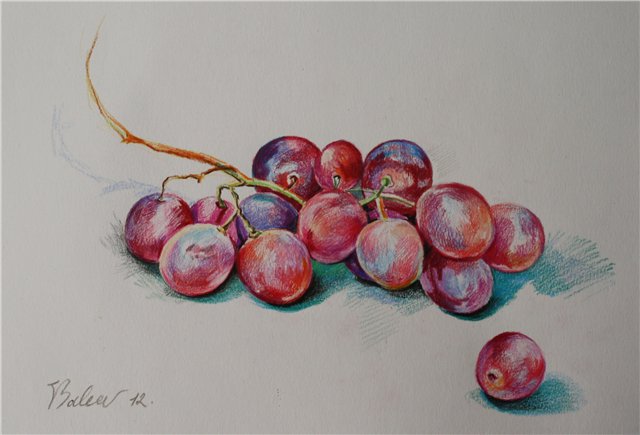 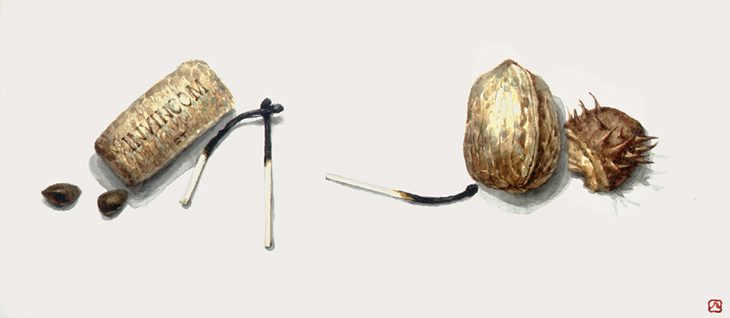 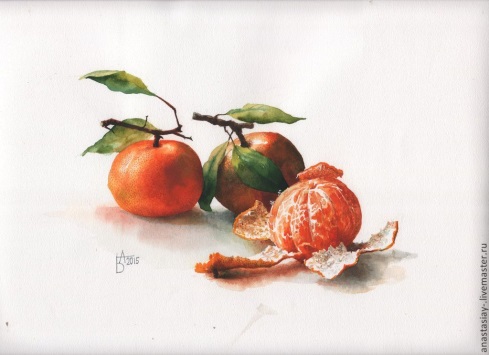 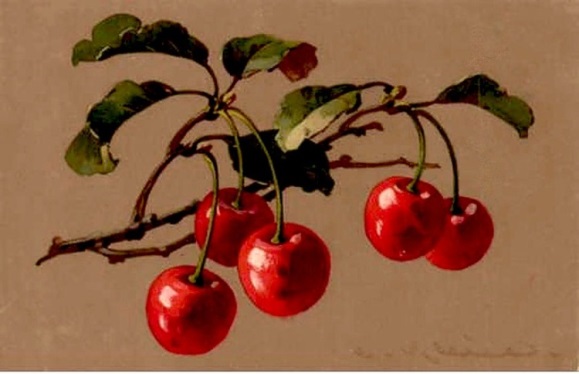 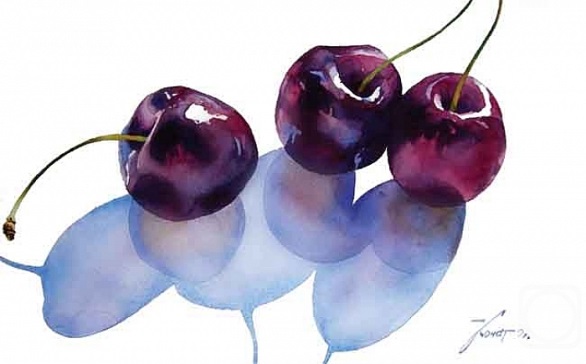 3 часаIII четверть – 10 учебных недельIII четверть – 10 учебных недельIII четверть – 10 учебных недельIII четверть – 10 учебных недель1-3Влияние предметно-пространственной среды на изменение нейтрального локального цвета предмета. 1 занятие – алюминиевая кружка на цветном фоне: красный.2 занятие – алюминиевая кружка на цветном фоне: синий.3 занятие – алюминиевая кружка на цветном фоне: зеленый.Три этюда алюминиевой кружки с вишней или другой ягодой округлой формы на разных активных драпировках. Ягода должна также рефлексировать с кружкой. Акварель, А-4, с полями.Задачи:Формирование навыков работы акварельными красками.Проблема передачи неглубокого пространства в живописи натюрморта. Влияние предметно-пространственной среды на изменение собственного цвета предмета. Отличие локального цвета предмета от цвета предмета, обусловленного средой.Светотеневая моделировка формы.Формирование навыков работы акварельными красками.Сочетание приема заливок и приема вливания цвета в цвет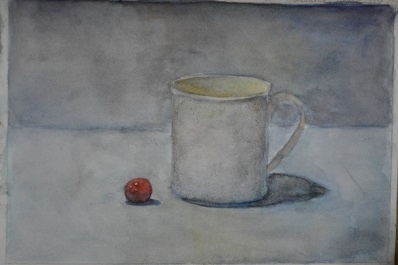 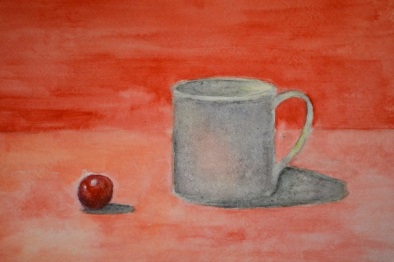 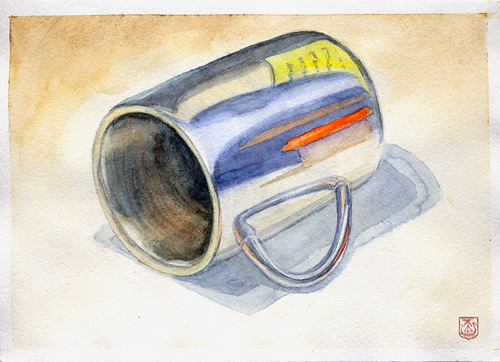 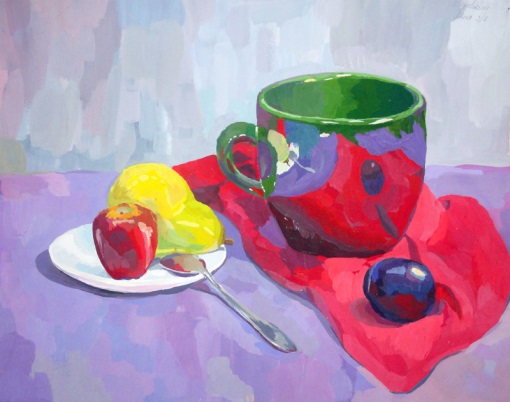 9 часов4-5Этюд двух кубиков. Гризайль.Натюрморт, состоящий двух кубиков разных по тону и размеру. Фон нейтральный, однотонный. Акварель, гризайль, формат А-3 с полями.Задачи:Формирование навыков работы акварельными красками в технике лессировки в технике гризайль.Передача объема и пространства.Зависимость собственного цвета предмета от освещения и окружающей среды, роль рефлексов в выявлении изображаемой формы и организации пространства.Развитие глазомера, чувства пропорций, моторики руки.Стремление к материальности.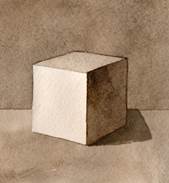 6 часов6-7Этюд кубика и фрукта.1 занятие – построение предметов, начало работы над предметами в материале.2 занятие – завершение работы над предметами, заливка фона.Натюрморт из яркого кубика и фрукта (яблоко, груша). Фон хроматический, не яркий. Акварель, формат А-4.Задачи:Формирование навыков работы акварельными красками в технике лессировки.Передача объема и пространства.Зависимость собственного цвета предмета от освещения и окружающей среды, роль цветовых изменений на гранях локально окрашенного куба.Развитие глазомера, чувства пропорций, моторики руки.Стремление к материальности.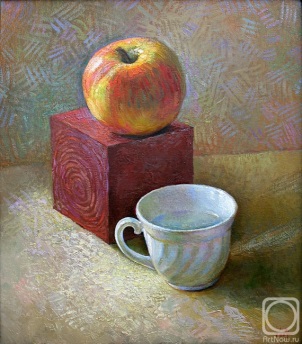 6 часов8-9Этюд белого предмета цилиндрической формы и фрукта.1 занятие – построение предметов, начало работы над предметами в материале.2 занятие – завершение работы над предметами, заливка фона.Натюрморт с белой керамической кружкой и фруктом (двумя фруктами). Акварель, формат А-3 с полями.Задачи:Формирование навыков работы акварельными красками в технике лессировки.Приобретение опыта изображения белого предмета акварелью.Передача объема и пространства.Зависимость собственного цвета предмета от освещения и окружающей среды, роль рефлексов в выявлении изображаемой формы и организации пространства.Развитие глазомера, чувства пропорций, моторики руки.Стремление к материальности.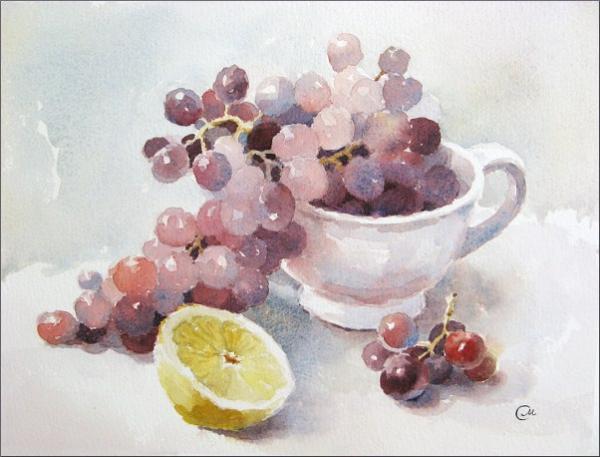 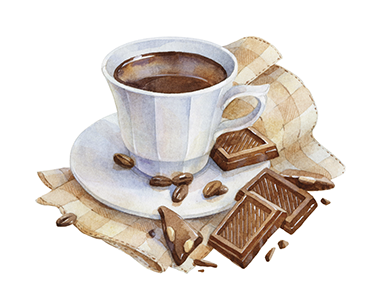 6 часов10Этюд чучела птицы.Чучело птицы должно быть не сложным. Без фона. акварель, формат А-3 с полями. Задачи:Выявление конструктивных особенностей анатомии птицы;Закрепление навыков передачи объема посредством тона, светотеневой моделировки формы;Передача материальности пера.Развитие глазомера, чувства пропорций, моторики руки.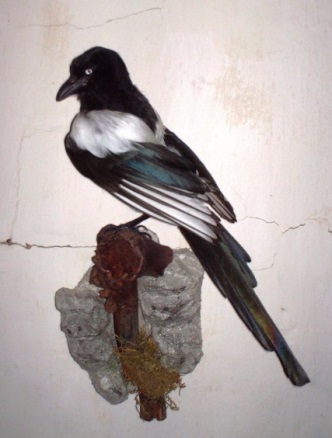 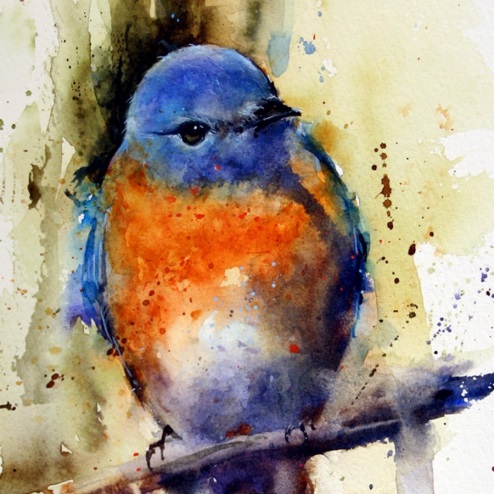 3 часаIV четверть – 6 учебных недельIV четверть – 6 учебных недельIV четверть – 6 учебных недельIV четверть – 6 учебных недель1-4Итоговая работа: натюрморт из трех предметов в теплой или холодной гамме.1 занятие – построение предметов, начало работы над предметами в материале.2-3 занятие – продолжение работы в материале.4занятие – завершениеработы над предметами, заливка фона.Натюрморт из крынки, эмалированной кружки и фрукта в единой колористической гамме (теплая или холодная). Акварель, формат А-3 с полями.Задачи:Обобщение умений и навыков работы в акварели за 1 год обучения.12 часов5-6Этюды растений.1 занятие – построение предметов, начало работы над предметами в материале.2 занятие – завершение работы над предметами, заливка фона.Этюд веточки с цветами или фрагмента домашнего растения, полевого цветка. Без фона. Акварель, формат А-5/А-4 без полей.Задачи:Знакомство со строением растений;Развитие глазомера, чувства пропорций, моторики руки.Стремление к материальности, подробности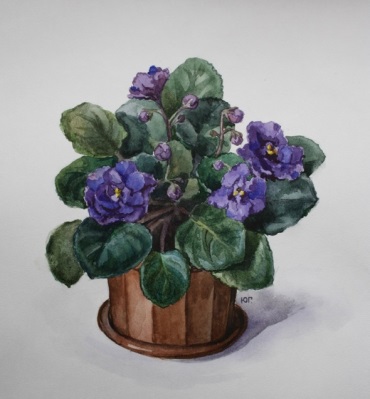 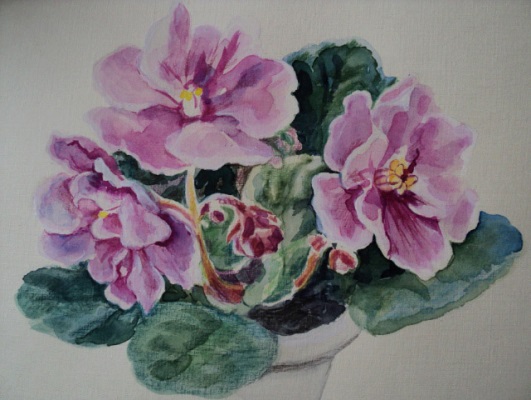 6 часовИТОГО33 уч.недели99 часов